RAPPEL REGLEMENT : Les médailles peuvent être utilisées à compter du lendemain du concours et jusqu’au 31 décembre de l’année suivante. Les médailles autocollantes sont imprimées uniquement par l’imprimeur de l’organisateur. Les médailles imprimées, sur l’étiquette, se feront en nombre autorisé et au prix fixé par l’organisateur. 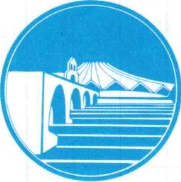 BULLETIN DE COMMANDE DE MEDAILLES Concours des bièresFacture pro-forma BULLETIN DE COMMANDE DE MEDAILLES Concours des bièresFacture pro-forma BULLETIN DE COMMANDE DE MEDAILLES Concours des bièresFacture pro-forma BULLETIN DE COMMANDE DE MEDAILLES Concours des bièresFacture pro-forma 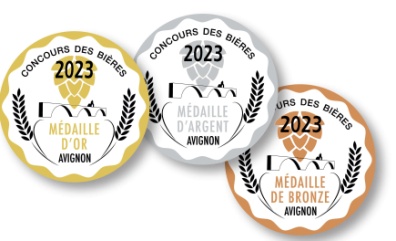 Tarif 2023Jusqu’à 50.000 médailles : 36,00 € HT le milleAu-delà, nous consulterDélai de livraison :10 joursDélai de livraison :10 joursNom :Nom :Nom :Nom :Adresse d’expédition :Adresse d’expédition :Adresse d’expédition :Adresse d’expédition :Adresse d’expédition :Adresse d’expédition :Adresse d’expédition :Adresse de facturation :Adresse de facturation :Adresse de facturation :Adresse de facturation :Adresse de facturation :Adresse de facturation :Adresse de facturation :Adresse de facturation :Adresse de facturation :Adresse de facturation :Adresse de facturation :Adresse de facturation :Adresse de facturation :Adresse de facturation :Tél :      Tél :      Tél :      Tél :      Tél :      Tél :      Tél :      Tél :      Tél :      Tél :      Fax :      Fax :      Fax :      Fax :      Fax :      Fax :      Fax :      Fax :      Fax :      Fax :      Fax :      Mail :      Mail :      Mail :      Mail :      Mail :      Mail :      @Dénomination de la bière primée :Dénomination de la bière primée :Dénomination de la bière primée :Dénomination de la bière primée :Dénomination de la bière primée :Dénomination de la bière primée :Dénomination de la bière primée :Dénomination de la bière primée :Dénomination de la bière primée :Dénomination de la bière primée :Dénomination de la bière primée :Médaille : Médaille : Médaille : Médaille : Médaille : Médaille : Année concours : Année concours : Année concours : Année concours : Année concours : Année concours : Année concours : Année concours : Année concours : Année concours : Année concours : Année concours : Nbre de médailles :      Nbre de médailles :      Nbre de médailles :      Nbre de médailles :      Nbre de médailles :      Nbre de médailles :      Nbre de médailles :      Nbre de médailles :      en rouleau(x) de        unitésen rouleau(x) de        unitésen rouleau(x) de        unitésen rouleau(x) de        unitésen rouleau(x) de        unitésen rouleau(x) de        unitésen rouleau(x) de        unitésen rouleau(x) de        unitésen rouleau(x) de        unitésen rouleau(x) de        unitésen rouleau(x) de        unitésDate limite de l’envoi :  Date limite de l’envoi :  Date limite de l’envoi :  Date limite de l’envoi :  Date limite de l’envoi :  Date limite de l’envoi :  Date limite de l’envoi :  Date limite de l’envoi :  Date limite de l’envoi :  Date limite de l’envoi :  Date limite de l’envoi :  Date limite de l’envoi :  Date limite de l’envoi :  Date limite de l’envoi :  Date limite de l’envoi :  Date limite de l’envoi :  Date limite de l’envoi :  Date limite de l’envoi :  Date limite de l’envoi :  Date limite de l’envoi :  Date limite de l’envoi :  Date limite de l’envoi :  Date limite de l’envoi :  Date limite de l’envoi :  Date limite de l’envoi :  Date limite de l’envoi :  Date limite de l’envoi :  Type de pose : Type de pose : Type de pose : Type de pose : Type de pose : Type de pose : Type de pose : Type de pose : Type de pose : Type de pose : Type de pose : Type de pose : Type de pose : Type de pose : Type de pose : Type de pose : Type de pose : Ø Mandrin :        mmØ Mandrin :        mmØ Mandrin :        mmØ Mandrin :        mmØ Mandrin :        mmØ Mandrin :        mmØ Mandrin :        mmØ Mandrin :        mmØ Maxi bobine :        mmØ Maxi bobine :        mmØ Maxi bobine :        mmØ Maxi bobine :        mmØ Maxi bobine :        mmØ Maxi bobine :        mmØ Maxi bobine :        mmØ Maxi bobine :        mmØ Maxi bobine :        mmØ Maxi bobine :        mmØ Maxi bobine :        mmØ Maxi bobine :        mmØ Maxi bobine :        mmØ Maxi bobine :        mm	Possibilité d’étiquettes solubles à l’eau et fichier vectorisé médailles : nous consulter	Possibilité d’étiquettes solubles à l’eau et fichier vectorisé médailles : nous consulter	Possibilité d’étiquettes solubles à l’eau et fichier vectorisé médailles : nous consulter	Possibilité d’étiquettes solubles à l’eau et fichier vectorisé médailles : nous consulter	Possibilité d’étiquettes solubles à l’eau et fichier vectorisé médailles : nous consulter	Possibilité d’étiquettes solubles à l’eau et fichier vectorisé médailles : nous consulter	Possibilité d’étiquettes solubles à l’eau et fichier vectorisé médailles : nous consulter	Possibilité d’étiquettes solubles à l’eau et fichier vectorisé médailles : nous consulter	Possibilité d’étiquettes solubles à l’eau et fichier vectorisé médailles : nous consulter	Possibilité d’étiquettes solubles à l’eau et fichier vectorisé médailles : nous consulter	Possibilité d’étiquettes solubles à l’eau et fichier vectorisé médailles : nous consulter	Possibilité d’étiquettes solubles à l’eau et fichier vectorisé médailles : nous consulter	Possibilité d’étiquettes solubles à l’eau et fichier vectorisé médailles : nous consulter	Possibilité d’étiquettes solubles à l’eau et fichier vectorisé médailles : nous consulter	Possibilité d’étiquettes solubles à l’eau et fichier vectorisé médailles : nous consulter	Possibilité d’étiquettes solubles à l’eau et fichier vectorisé médailles : nous consulter	Possibilité d’étiquettes solubles à l’eau et fichier vectorisé médailles : nous consulter	Possibilité d’étiquettes solubles à l’eau et fichier vectorisé médailles : nous consulter	Possibilité d’étiquettes solubles à l’eau et fichier vectorisé médailles : nous consulter	Possibilité d’étiquettes solubles à l’eau et fichier vectorisé médailles : nous consulter	Possibilité d’étiquettes solubles à l’eau et fichier vectorisé médailles : nous consulter	Possibilité d’étiquettes solubles à l’eau et fichier vectorisé médailles : nous consulter	Possibilité d’étiquettes solubles à l’eau et fichier vectorisé médailles : nous consulter	Possibilité d’étiquettes solubles à l’eau et fichier vectorisé médailles : nous consulter	Possibilité d’étiquettes solubles à l’eau et fichier vectorisé médailles : nous consulter	Possibilité d’étiquettes solubles à l’eau et fichier vectorisé médailles : nous consulter	Possibilité d’étiquettes solubles à l’eau et fichier vectorisé médailles : nous consulter	Possibilité d’étiquettes solubles à l’eau et fichier vectorisé médailles : nous consulter	Possibilité d’étiquettes solubles à l’eau et fichier vectorisé médailles : nous consulter	Possibilité d’étiquettes solubles à l’eau et fichier vectorisé médailles : nous consulter	Possibilité d’étiquettes solubles à l’eau et fichier vectorisé médailles : nous consulter	Possibilité d’étiquettes solubles à l’eau et fichier vectorisé médailles : nous consulter	Possibilité d’étiquettes solubles à l’eau et fichier vectorisé médailles : nous consulter	Possibilité d’étiquettes solubles à l’eau et fichier vectorisé médailles : nous consulter	Possibilité d’étiquettes solubles à l’eau et fichier vectorisé médailles : nous consulter	Possibilité d’étiquettes solubles à l’eau et fichier vectorisé médailles : nous consulter	Possibilité d’étiquettes solubles à l’eau et fichier vectorisé médailles : nous consulterSortie ExtérieureSortie IntérieureSortie ExtérieureSortie IntérieureSortie ExtérieureSortie IntérieureSortie ExtérieureSortie IntérieureSortie ExtérieureSortie IntérieureSortie ExtérieureSortie IntérieureSortie ExtérieureSortie IntérieureSortie ExtérieureSortie IntérieureSortie ExtérieureSortie IntérieureSortie ExtérieureSortie IntérieureSortie ExtérieureSortie IntérieureSortie ExtérieureSortie Intérieure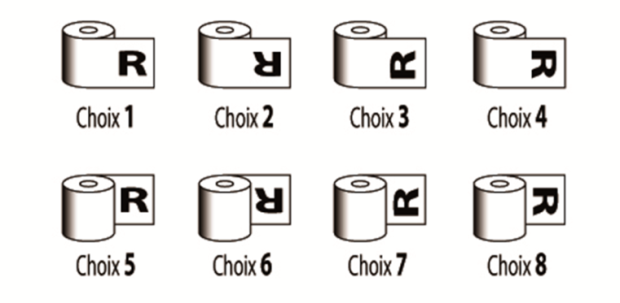 (si pose manuelle vous pouvez ne pas compléter le sens de sortie) Commande à transmettre par mail à l’adresse suivante :(si pose manuelle vous pouvez ne pas compléter le sens de sortie) Commande à transmettre par mail à l’adresse suivante :(si pose manuelle vous pouvez ne pas compléter le sens de sortie) Commande à transmettre par mail à l’adresse suivante :(si pose manuelle vous pouvez ne pas compléter le sens de sortie) Commande à transmettre par mail à l’adresse suivante :(si pose manuelle vous pouvez ne pas compléter le sens de sortie) Commande à transmettre par mail à l’adresse suivante :(si pose manuelle vous pouvez ne pas compléter le sens de sortie) Commande à transmettre par mail à l’adresse suivante :(si pose manuelle vous pouvez ne pas compléter le sens de sortie) Commande à transmettre par mail à l’adresse suivante :(si pose manuelle vous pouvez ne pas compléter le sens de sortie) Commande à transmettre par mail à l’adresse suivante :(si pose manuelle vous pouvez ne pas compléter le sens de sortie) Commande à transmettre par mail à l’adresse suivante :(si pose manuelle vous pouvez ne pas compléter le sens de sortie) Commande à transmettre par mail à l’adresse suivante :(si pose manuelle vous pouvez ne pas compléter le sens de sortie) Commande à transmettre par mail à l’adresse suivante :(si pose manuelle vous pouvez ne pas compléter le sens de sortie) Commande à transmettre par mail à l’adresse suivante :(si pose manuelle vous pouvez ne pas compléter le sens de sortie) Commande à transmettre par mail à l’adresse suivante :(si pose manuelle vous pouvez ne pas compléter le sens de sortie) Commande à transmettre par mail à l’adresse suivante :(si pose manuelle vous pouvez ne pas compléter le sens de sortie) Commande à transmettre par mail à l’adresse suivante :(si pose manuelle vous pouvez ne pas compléter le sens de sortie) Commande à transmettre par mail à l’adresse suivante :(si pose manuelle vous pouvez ne pas compléter le sens de sortie) Commande à transmettre par mail à l’adresse suivante :(si pose manuelle vous pouvez ne pas compléter le sens de sortie) Commande à transmettre par mail à l’adresse suivante :(si pose manuelle vous pouvez ne pas compléter le sens de sortie) Commande à transmettre par mail à l’adresse suivante :(si pose manuelle vous pouvez ne pas compléter le sens de sortie) Commande à transmettre par mail à l’adresse suivante :(si pose manuelle vous pouvez ne pas compléter le sens de sortie) Commande à transmettre par mail à l’adresse suivante :(si pose manuelle vous pouvez ne pas compléter le sens de sortie) Commande à transmettre par mail à l’adresse suivante :(si pose manuelle vous pouvez ne pas compléter le sens de sortie) Commande à transmettre par mail à l’adresse suivante :(si pose manuelle vous pouvez ne pas compléter le sens de sortie) Commande à transmettre par mail à l’adresse suivante :(si pose manuelle vous pouvez ne pas compléter le sens de sortie) Commande à transmettre par mail à l’adresse suivante :(si pose manuelle vous pouvez ne pas compléter le sens de sortie) Commande à transmettre par mail à l’adresse suivante :(si pose manuelle vous pouvez ne pas compléter le sens de sortie) Commande à transmettre par mail à l’adresse suivante :(si pose manuelle vous pouvez ne pas compléter le sens de sortie) Commande à transmettre par mail à l’adresse suivante :(si pose manuelle vous pouvez ne pas compléter le sens de sortie) Commande à transmettre par mail à l’adresse suivante :- Pour suite à donner et facturation: contact.cdb84@gmail.com- Pour suite à donner et facturation: contact.cdb84@gmail.com- Pour suite à donner et facturation: contact.cdb84@gmail.com- Pour suite à donner et facturation: contact.cdb84@gmail.com- Pour suite à donner et facturation: contact.cdb84@gmail.com- Pour suite à donner et facturation: contact.cdb84@gmail.com- Pour suite à donner et facturation: contact.cdb84@gmail.com- Pour suite à donner et facturation: contact.cdb84@gmail.com- Pour suite à donner et facturation: contact.cdb84@gmail.com- Pour suite à donner et facturation: contact.cdb84@gmail.com- Pour suite à donner et facturation: contact.cdb84@gmail.com- Pour suite à donner et facturation: contact.cdb84@gmail.com- Pour suite à donner et facturation: contact.cdb84@gmail.com- Pour suite à donner et facturation: contact.cdb84@gmail.com- Pour suite à donner et facturation: contact.cdb84@gmail.com- Pour suite à donner et facturation: contact.cdb84@gmail.com- Pour suite à donner et facturation: contact.cdb84@gmail.com- Pour suite à donner et facturation: contact.cdb84@gmail.com- Pour suite à donner et facturation: contact.cdb84@gmail.com- Pour suite à donner et facturation: contact.cdb84@gmail.com- Pour suite à donner et facturation: contact.cdb84@gmail.com- Pour suite à donner et facturation: contact.cdb84@gmail.com  06 09 04 56 80  06 09 04 56 80  06 09 04 56 80  06 09 04 56 80  06 09 04 56 80  06 09 04 56 80  06 09 04 56 80  06 09 04 56 80  06 09 04 56 80  06 09 04 56 80 Montant de la facture pro forma : Montant de la facture pro forma : Montant de la facture pro forma : Montant de la facture pro forma : Montant de la facture pro forma : Montant de la facture pro forma : Montant de la facture pro forma : Montant de la facture pro forma : Montant de la facture pro forma : Montant de la facture pro forma : Montant de la facture pro forma : Montant de la facture pro forma : Montant de la facture pro forma : Montant de la facture pro forma : Montant de la facture pro forma : Montant de la facture pro forma : Montant de la facture pro forma : Montant de la facture pro forma : Montant de la facture pro forma : Montant de la facture pro forma : Montant de la facture pro forma : Montant de la facture pro forma : Montant de la facture pro forma : Montant de la facture pro forma : Montant de la facture pro forma : Montant de la facture pro forma : Montant de la facture pro forma : Montant de la facture pro forma : Montant de la facture pro forma : Montant de la facture pro forma : Montant de la facture pro forma : Montant de la facture pro forma :Quantité (x mille)Quantité (x mille)Quantité (x mille)Quantité (x mille)Quantité (x mille)Quantité (x mille)Quantité (x mille)Quantité (x mille)Quantité (x mille)P.U (voir tarif)P.U (voir tarif)P.U (voir tarif)P.U (voir tarif)P.U (voir tarif)P.U (voir tarif)P.U (voir tarif)P.U (voir tarif)Montant HTMontant HTMontant HTMontant HTMontant HTMontant HTMontant HTMontant HTTVA 20 %TVA 20 %TVA 20 %TVA 20 %TVA 20 %Montant TTCMontant TTCMontant TTCMontant TTCMontant TTCMontant TTCMontant TTC Paiement à la commande :   Paiement à la commande :   Paiement à la commande :   Paiement à la commande :   Paiement à la commande :   Paiement à la commande :   Paiement à la commande :   Paiement à la commande :   Paiement à la commande :   Paiement à la commande :   Paiement à la commande :   Paiement à la commande :  Par chèque à l’ordre : Avignon Foire Expo du Grand Deltaadressé à :                       Concours des bières d'Avignon                    Maison de l'Agriculture, Bat B - 97 Chemin de Meinajariès                                      BP 91282 - 84911 Avignon Cedex 9Par chèque à l’ordre : Avignon Foire Expo du Grand Deltaadressé à :                       Concours des bières d'Avignon                    Maison de l'Agriculture, Bat B - 97 Chemin de Meinajariès                                      BP 91282 - 84911 Avignon Cedex 9Par chèque à l’ordre : Avignon Foire Expo du Grand Deltaadressé à :                       Concours des bières d'Avignon                    Maison de l'Agriculture, Bat B - 97 Chemin de Meinajariès                                      BP 91282 - 84911 Avignon Cedex 9Par chèque à l’ordre : Avignon Foire Expo du Grand Deltaadressé à :                       Concours des bières d'Avignon                    Maison de l'Agriculture, Bat B - 97 Chemin de Meinajariès                                      BP 91282 - 84911 Avignon Cedex 9Par chèque à l’ordre : Avignon Foire Expo du Grand Deltaadressé à :                       Concours des bières d'Avignon                    Maison de l'Agriculture, Bat B - 97 Chemin de Meinajariès                                      BP 91282 - 84911 Avignon Cedex 9Par chèque à l’ordre : Avignon Foire Expo du Grand Deltaadressé à :                       Concours des bières d'Avignon                    Maison de l'Agriculture, Bat B - 97 Chemin de Meinajariès                                      BP 91282 - 84911 Avignon Cedex 9Par chèque à l’ordre : Avignon Foire Expo du Grand Deltaadressé à :                       Concours des bières d'Avignon                    Maison de l'Agriculture, Bat B - 97 Chemin de Meinajariès                                      BP 91282 - 84911 Avignon Cedex 9Par chèque à l’ordre : Avignon Foire Expo du Grand Deltaadressé à :                       Concours des bières d'Avignon                    Maison de l'Agriculture, Bat B - 97 Chemin de Meinajariès                                      BP 91282 - 84911 Avignon Cedex 9Par chèque à l’ordre : Avignon Foire Expo du Grand Deltaadressé à :                       Concours des bières d'Avignon                    Maison de l'Agriculture, Bat B - 97 Chemin de Meinajariès                                      BP 91282 - 84911 Avignon Cedex 9Par chèque à l’ordre : Avignon Foire Expo du Grand Deltaadressé à :                       Concours des bières d'Avignon                    Maison de l'Agriculture, Bat B - 97 Chemin de Meinajariès                                      BP 91282 - 84911 Avignon Cedex 9Par chèque à l’ordre : Avignon Foire Expo du Grand Deltaadressé à :                       Concours des bières d'Avignon                    Maison de l'Agriculture, Bat B - 97 Chemin de Meinajariès                                      BP 91282 - 84911 Avignon Cedex 9Par chèque à l’ordre : Avignon Foire Expo du Grand Deltaadressé à :                       Concours des bières d'Avignon                    Maison de l'Agriculture, Bat B - 97 Chemin de Meinajariès                                      BP 91282 - 84911 Avignon Cedex 9Par chèque à l’ordre : Avignon Foire Expo du Grand Deltaadressé à :                       Concours des bières d'Avignon                    Maison de l'Agriculture, Bat B - 97 Chemin de Meinajariès                                      BP 91282 - 84911 Avignon Cedex 9Par chèque à l’ordre : Avignon Foire Expo du Grand Deltaadressé à :                       Concours des bières d'Avignon                    Maison de l'Agriculture, Bat B - 97 Chemin de Meinajariès                                      BP 91282 - 84911 Avignon Cedex 9Par chèque à l’ordre : Avignon Foire Expo du Grand Deltaadressé à :                       Concours des bières d'Avignon                    Maison de l'Agriculture, Bat B - 97 Chemin de Meinajariès                                      BP 91282 - 84911 Avignon Cedex 9Par chèque à l’ordre : Avignon Foire Expo du Grand Deltaadressé à :                       Concours des bières d'Avignon                    Maison de l'Agriculture, Bat B - 97 Chemin de Meinajariès                                      BP 91282 - 84911 Avignon Cedex 9Par chèque à l’ordre : Avignon Foire Expo du Grand Deltaadressé à :                       Concours des bières d'Avignon                    Maison de l'Agriculture, Bat B - 97 Chemin de Meinajariès                                      BP 91282 - 84911 Avignon Cedex 9Par chèque à l’ordre : Avignon Foire Expo du Grand Deltaadressé à :                       Concours des bières d'Avignon                    Maison de l'Agriculture, Bat B - 97 Chemin de Meinajariès                                      BP 91282 - 84911 Avignon Cedex 9Par chèque à l’ordre : Avignon Foire Expo du Grand Deltaadressé à :                       Concours des bières d'Avignon                    Maison de l'Agriculture, Bat B - 97 Chemin de Meinajariès                                      BP 91282 - 84911 Avignon Cedex 9Par chèque à l’ordre : Avignon Foire Expo du Grand Deltaadressé à :                       Concours des bières d'Avignon                    Maison de l'Agriculture, Bat B - 97 Chemin de Meinajariès                                      BP 91282 - 84911 Avignon Cedex 9Par chèque à l’ordre : Avignon Foire Expo du Grand Deltaadressé à :                       Concours des bières d'Avignon                    Maison de l'Agriculture, Bat B - 97 Chemin de Meinajariès                                      BP 91282 - 84911 Avignon Cedex 9Par chèque à l’ordre : Avignon Foire Expo du Grand Deltaadressé à :                       Concours des bières d'Avignon                    Maison de l'Agriculture, Bat B - 97 Chemin de Meinajariès                                      BP 91282 - 84911 Avignon Cedex 9Par chèque à l’ordre : Avignon Foire Expo du Grand Deltaadressé à :                       Concours des bières d'Avignon                    Maison de l'Agriculture, Bat B - 97 Chemin de Meinajariès                                      BP 91282 - 84911 Avignon Cedex 9Par chèque à l’ordre : Avignon Foire Expo du Grand Deltaadressé à :                       Concours des bières d'Avignon                    Maison de l'Agriculture, Bat B - 97 Chemin de Meinajariès                                      BP 91282 - 84911 Avignon Cedex 9Par chèque à l’ordre : Avignon Foire Expo du Grand Deltaadressé à :                       Concours des bières d'Avignon                    Maison de l'Agriculture, Bat B - 97 Chemin de Meinajariès                                      BP 91282 - 84911 Avignon Cedex 9 Paiement à la commande :   Paiement à la commande :   Paiement à la commande :   Paiement à la commande :   Paiement à la commande :   Paiement à la commande :   Paiement à la commande :   Paiement à la commande :   Paiement à la commande :   Paiement à la commande :   Paiement à la commande :   Paiement à la commande :  Par virement : IBAN FR 76 1130 6000 8490 0905 9405 096Par virement : IBAN FR 76 1130 6000 8490 0905 9405 096Par virement : IBAN FR 76 1130 6000 8490 0905 9405 096Par virement : IBAN FR 76 1130 6000 8490 0905 9405 096Par virement : IBAN FR 76 1130 6000 8490 0905 9405 096Par virement : IBAN FR 76 1130 6000 8490 0905 9405 096Par virement : IBAN FR 76 1130 6000 8490 0905 9405 096Par virement : IBAN FR 76 1130 6000 8490 0905 9405 096Par virement : IBAN FR 76 1130 6000 8490 0905 9405 096Par virement : IBAN FR 76 1130 6000 8490 0905 9405 096Par virement : IBAN FR 76 1130 6000 8490 0905 9405 096Par virement : IBAN FR 76 1130 6000 8490 0905 9405 096Par virement : IBAN FR 76 1130 6000 8490 0905 9405 096Par virement : IBAN FR 76 1130 6000 8490 0905 9405 096Par virement : IBAN FR 76 1130 6000 8490 0905 9405 096Par virement : IBAN FR 76 1130 6000 8490 0905 9405 096Par virement : IBAN FR 76 1130 6000 8490 0905 9405 096Par virement : IBAN FR 76 1130 6000 8490 0905 9405 096Par virement : IBAN FR 76 1130 6000 8490 0905 9405 096Par virement : IBAN FR 76 1130 6000 8490 0905 9405 096Par virement : IBAN FR 76 1130 6000 8490 0905 9405 096Par virement : IBAN FR 76 1130 6000 8490 0905 9405 096Par virement : IBAN FR 76 1130 6000 8490 0905 9405 096Par virement : IBAN FR 76 1130 6000 8490 0905 9405 096Par virement : IBAN FR 76 1130 6000 8490 0905 9405 096 dès réception du paiement, la livraison sera confirmée et la facture vous sera envoyée par retour de courrier. dès réception du paiement, la livraison sera confirmée et la facture vous sera envoyée par retour de courrier. dès réception du paiement, la livraison sera confirmée et la facture vous sera envoyée par retour de courrier. dès réception du paiement, la livraison sera confirmée et la facture vous sera envoyée par retour de courrier. dès réception du paiement, la livraison sera confirmée et la facture vous sera envoyée par retour de courrier. dès réception du paiement, la livraison sera confirmée et la facture vous sera envoyée par retour de courrier. dès réception du paiement, la livraison sera confirmée et la facture vous sera envoyée par retour de courrier. dès réception du paiement, la livraison sera confirmée et la facture vous sera envoyée par retour de courrier. dès réception du paiement, la livraison sera confirmée et la facture vous sera envoyée par retour de courrier. dès réception du paiement, la livraison sera confirmée et la facture vous sera envoyée par retour de courrier. dès réception du paiement, la livraison sera confirmée et la facture vous sera envoyée par retour de courrier. dès réception du paiement, la livraison sera confirmée et la facture vous sera envoyée par retour de courrier. dès réception du paiement, la livraison sera confirmée et la facture vous sera envoyée par retour de courrier. dès réception du paiement, la livraison sera confirmée et la facture vous sera envoyée par retour de courrier. dès réception du paiement, la livraison sera confirmée et la facture vous sera envoyée par retour de courrier. dès réception du paiement, la livraison sera confirmée et la facture vous sera envoyée par retour de courrier. dès réception du paiement, la livraison sera confirmée et la facture vous sera envoyée par retour de courrier. dès réception du paiement, la livraison sera confirmée et la facture vous sera envoyée par retour de courrier. dès réception du paiement, la livraison sera confirmée et la facture vous sera envoyée par retour de courrier. dès réception du paiement, la livraison sera confirmée et la facture vous sera envoyée par retour de courrier. dès réception du paiement, la livraison sera confirmée et la facture vous sera envoyée par retour de courrier. dès réception du paiement, la livraison sera confirmée et la facture vous sera envoyée par retour de courrier. dès réception du paiement, la livraison sera confirmée et la facture vous sera envoyée par retour de courrier. dès réception du paiement, la livraison sera confirmée et la facture vous sera envoyée par retour de courrier. dès réception du paiement, la livraison sera confirmée et la facture vous sera envoyée par retour de courrier. dès réception du paiement, la livraison sera confirmée et la facture vous sera envoyée par retour de courrier. dès réception du paiement, la livraison sera confirmée et la facture vous sera envoyée par retour de courrier. dès réception du paiement, la livraison sera confirmée et la facture vous sera envoyée par retour de courrier. dès réception du paiement, la livraison sera confirmée et la facture vous sera envoyée par retour de courrier. dès réception du paiement, la livraison sera confirmée et la facture vous sera envoyée par retour de courrier. dès réception du paiement, la livraison sera confirmée et la facture vous sera envoyée par retour de courrier. dès réception du paiement, la livraison sera confirmée et la facture vous sera envoyée par retour de courrier. dès réception du paiement, la livraison sera confirmée et la facture vous sera envoyée par retour de courrier. dès réception du paiement, la livraison sera confirmée et la facture vous sera envoyée par retour de courrier. dès réception du paiement, la livraison sera confirmée et la facture vous sera envoyée par retour de courrier. dès réception du paiement, la livraison sera confirmée et la facture vous sera envoyée par retour de courrier. dès réception du paiement, la livraison sera confirmée et la facture vous sera envoyée par retour de courrier. dès réception du paiement, la livraison sera confirmée et la facture vous sera envoyée par retour de courrier. dès réception du paiement, la livraison sera confirmée et la facture vous sera envoyée par retour de courrier. dès réception du paiement, la livraison sera confirmée et la facture vous sera envoyée par retour de courrier. dès réception du paiement, la livraison sera confirmée et la facture vous sera envoyée par retour de courrier. dès réception du paiement, la livraison sera confirmée et la facture vous sera envoyée par retour de courrier. dès réception du paiement, la livraison sera confirmée et la facture vous sera envoyée par retour de courrier.Date : Date : Signature Cachet de l’Etablissement :Signature Cachet de l’Etablissement :Signature Cachet de l’Etablissement :Signature Cachet de l’Etablissement :Signature Cachet de l’Etablissement :Signature Cachet de l’Etablissement :Signature Cachet de l’Etablissement :Signature Cachet de l’Etablissement :Signature Cachet de l’Etablissement :Signature Cachet de l’Etablissement :Signature Cachet de l’Etablissement :Signature Cachet de l’Etablissement :Signature Cachet de l’Etablissement :Signature Cachet de l’Etablissement :Signature Cachet de l’Etablissement :Signature Cachet de l’Etablissement :Signature Cachet de l’Etablissement :Signature Cachet de l’Etablissement :Signature Cachet de l’Etablissement :Signature Cachet de l’Etablissement :Signature Cachet de l’Etablissement :